Smlouva o přechodném ubytování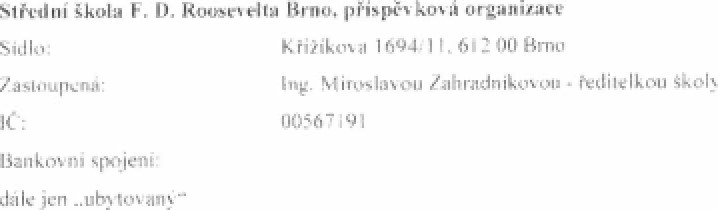 sporm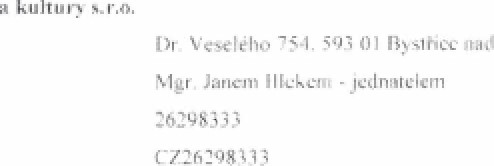 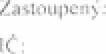 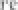 Sidlc•:Pernkk'jncrıı[IIĞ. zajısti  od 19. 9: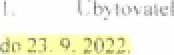 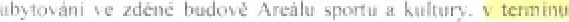  pı•.dlQf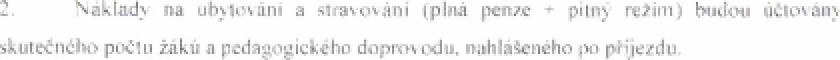 35 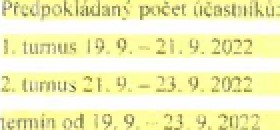 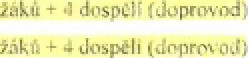 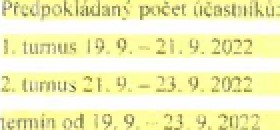 35S üosp&ğclı (deprovudiCelková cena za ubytování a stravu      142 880,- Kč	Kit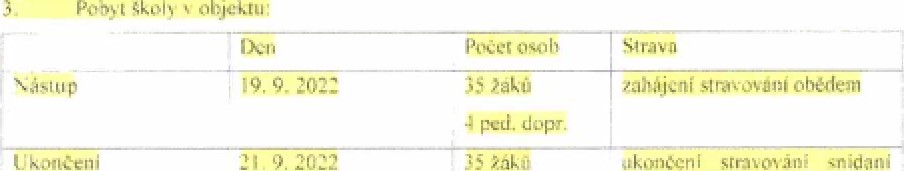 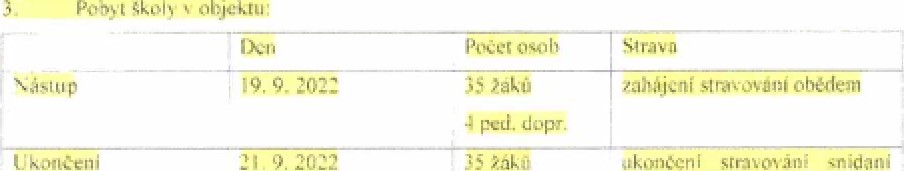 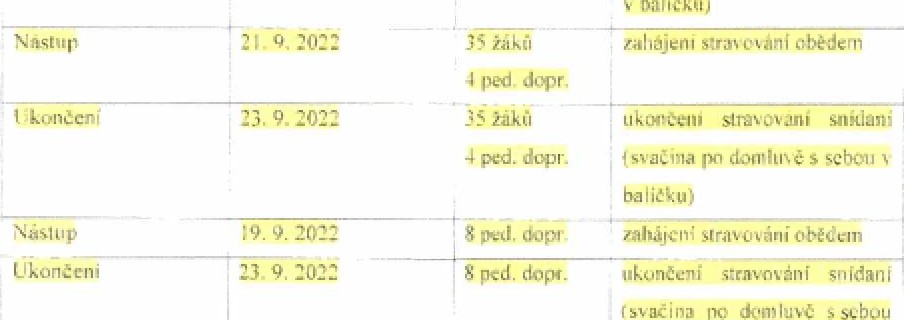 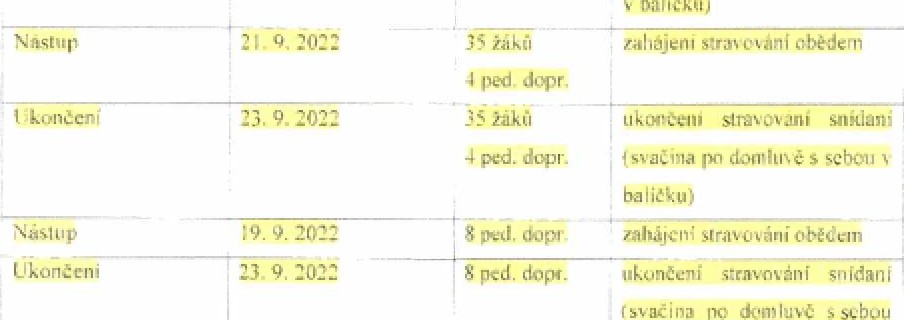 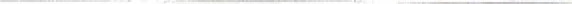 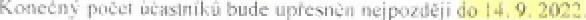 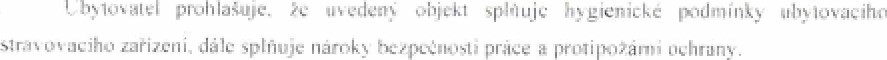 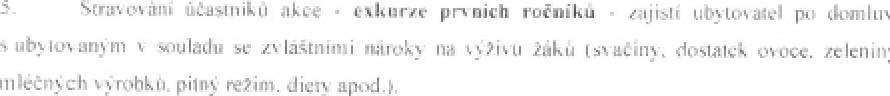 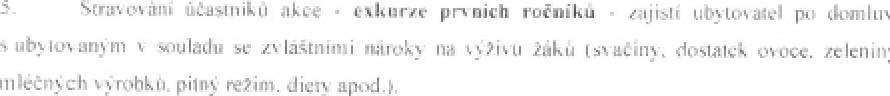  domluveného pobytu,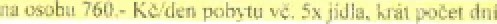 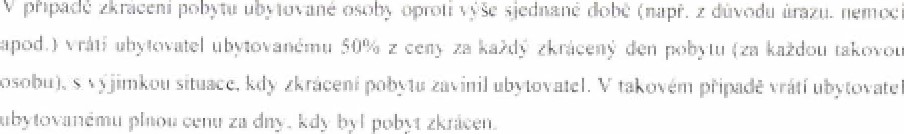 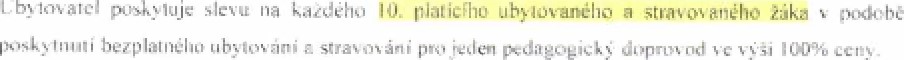  dokladu* pe akci.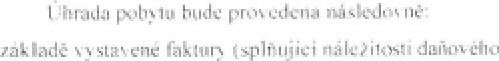  Práva a 	se řidi příslušný mi /Okona C. 	platreém 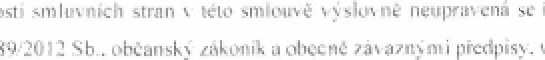 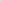 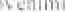 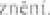 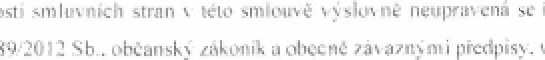 ni savan', prohlast'ji. že si 	la rena  pedle 	nikoli'. 'i. t«ni za nápadné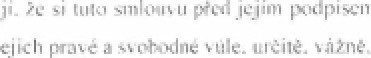 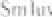 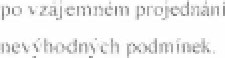 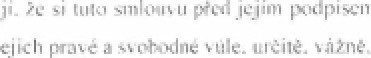 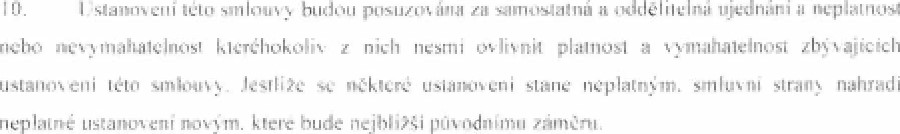 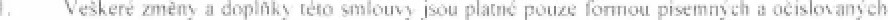 dodatku. Obslrżi 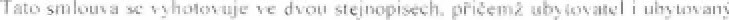 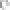 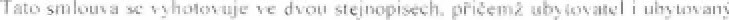 słe.iwpisu.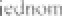 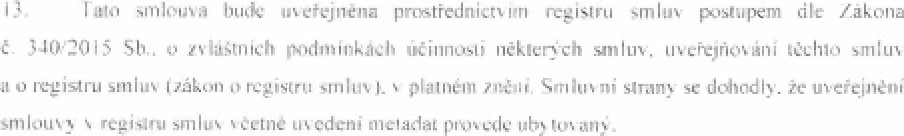  tajemstvi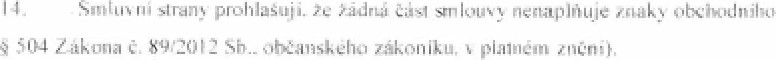 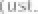 I mo  podpise:ł' d', smluvnlŁh  dnet:n do smluv,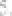 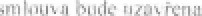 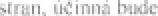 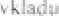 V 	tlne		V Bystřici 	Pern'tejnem dne	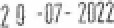 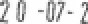 									 speÂcnj: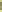 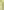 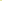 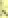 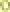 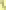 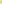 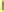 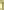 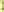 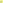 									 speÂcnj:Kom;skıni 			dilc 							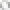 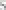 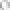 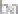 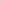 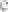 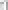 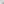 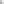 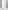 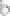 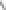 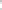 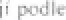 Ş a mjs[  i'.cjiçiçh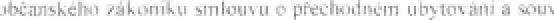 